PressemitteilungCoperion und Coperion K-Tron auf der Chinaplas 2021 Technologien für verschiedenste Herausforderungen bei der KunststoffaufbereitungStuttgart, März 2021 – Auf der diesjährigen Chinaplas (13.-16. April 2021, Shenzhen World Exhibition & Convention Center, China) präsentieren Coperion GmbH, Stuttgart, und Coperion K-Tron ihre neuesten Technologien für die Kunststoffverarbeitung. In Halle 10 an Stand 10J29 wird neben einem ZSK 70 Mc18 Hochleistungs-Doppelschneckenextruder mit einem Coperion K-Tron K2-ML-D5-T35 Dosierer ebenfalls ein STS 25 Mc11 Laborextruder mit einer NT28 Dosierung von Colormax Systems zu sehen sein. Die Coperion Extruder eignen sich ideal für aktuelle Herausforderungen der Kunststoffindustrie wie Recycling oder die Herstellung von biologisch abbaubaren Kunststoffen. Darüber hinaus werden hochpräzise und flexible Dosierlösungen ausgestellt: ein Coperion K-Tron T35 Quick-Change-Dosierer, ausgestattet mit einer ActiFlow™ Schüttgut-Fließhilfe, elektronischer Druckkompensation EPC und einem 2415 Vakuum-Abscheider für das Nachfüllen sowie ein Colormax Systems V50 Dosierer. Besucher können sich am Coperion-Stand zudem über die Vorteile der Smart Compounding Lines, den Komplettlösungen für Compoundieranlagen, informieren. Diese smarten Compoundierlinien basieren auf erstklassiger Coperion und Coperion K-Tron Technologie für alle Prozessschritte und wurden speziell für den asiatischen Markt entwickelt. Coperion Extruder für vielfältige Anwendungen bei der KunststoffaufbereitungAls Vertreter der Highend-Extruderbaureihe ZSK präsentiert Coperion auf der diesjährigen Chinaplas den ZSK 70 Mc18 mit einem Schneckendurchmesser von 70 mm. Mit seinem spezifischen Drehmoment von max. 18 Nm/cm3 erreicht er maximale Durchsätze bei höchster Endproduktqualität. Die Coperion ZSK-Extruder bieten maximale Flexibilität, hohe Zuverlässigkeit und Wirtschaftlichkeit. Der ausgestellte ZSK 70 Mc18-Extruder wurde für die Herstellung technischer Kunststoffe entwickelt und erreicht Durchsätze von 1200 bis 1600 kg/h. Aufgrund einiger stark belasteter Bereiche im Verfahrensteil verwendet Coperion für die Extrudergehäuse ein Material, welches einen sehr hohen Verschleiß- und Korrosionsschutz bietet. Der ausgestellte ZSK 70 Mc18 wird mit einem hochpräzisen gravimetrischen T35- Dosierer von Coperion K-Tron zu sehen sein. Darüber hinaus präsentiert Coperion einen STS 25 Mc11 Laborextruder mit einem Schneckendurchmesser von 25 mm, der mit allen Vorteilen der STS Mc11-Baureihe überzeugt. Er weist einen klaren Aufbau auf, ist bedienerfreundlich und lässt sich problemlos reinigen. Das Untergestell hat eine geschlossene und einfach zu reinigende Oberfläche und ist mit Rollen ausgestattet, um den Extruder einfach bewegen und schnell in Betrieb nehmen zu können. Ein Da/Di von 1,55 und ein maximales spezifisches Drehmoment Md/a3 von 11,3 Nm/cm3 ermöglicht zudem ein sicheres Scale-up über die gesamte STS Mc11-Baureihe. Dadurch wird der Extruder zum idealen Aufbereitungssystem für die Rezepturentwicklung und die wissenschaftliche Grundlagenforschung. Er eignet sich zudem ebenfalls für die Produktion von kleinen Losgrößen ab 2 kg und erzielt Durchsätze von bis zu 80 kg/h. Der von Coperion auf der Chinaplas ausgestellte STS 25 Mc11 ist mit einem C/S-LW-NT28 Doppelschnecken-Differenzialdosierer von Colormax Systems ausgestattet.Coperion K-Tron Dosierer für maximale FlexibilitätCoperion K-Tron stellt auf der diesjährigen Chinaplas einen hochpräzisen K2-ML-D5-T35/S60 Quick-Change-Dosierer aus, der mit einer ActiFlow™ Schüttgut-Fließhilfe sowie einer elektronischen Druckkompensation EPC (Electronic Pressure Compensation) ausgestattet ist. Zudem wird ein 2415 Vakuumabscheider zu sehen sein. Die T35/S60 Quick-Change-Dosierer (QC) sind speziell für Anwendungen ausgelegt, die maximale Flexibilität bei der Dosierung und bei Materialwechseln erfordern. Das Design des QC-Dosierers ermöglicht einen einfachen Ausbau der Dosiereinheit mit Schnecken sowie den schnellen Einbau einer neuen Dosiereinheit. Die ausgebaute Komponente kann dann gereinigt und für den nächsten Einsatz vorbereitet werden. Die Einfachschnecken-Dosiereinheiten eignen sich für freifließende Pulver, Granulate und Pellets sowie für zahlreiche weitere freifließende Schüttgüter. Die Doppelschnecken-Dosiereinheiten kommen bei schießenden Pulvern und klebrigen bis schwerfließenden Materialien zum Einsatz.Die intelligente Schüttgut-Fließhilfe ActiFlow™ verhindert zuverlässig die Brückenbildung schwerfließender Materialien im Edelstahltrichter. Es ist kein Vertikalrührwerk notwendig. ActiFlow arbeitet ohne Produktberührung und kann mit allen gravimetrischen Differentialdosierwaagen von Coperion K-Tron kombiniert werden. Mit einem patentierten Schwingungsantrieb und intelligenter Steuerungstechnologie wird das Schüttgut bei optimierter Frequenz und Amplitude kontinuierlich im Trichter in Bewegung gehalten, ohne mechanische Kräfte darauf auszuüben. Darüber hinaus ist der Quick-Change-Dosierer T35 mit der einzigartigen elektronischen Druckkompensation EPC ausgestattet. Dies ist eine effiziente und dennoch einfache elektronische Lösung für die zuverlässige und kontinuierliche Druckkompensation im Dosiertrichter und am Auslauf bei Differentialdosierern.Die 2400-Serie Vakuumabscheider sind ideal für Sequenzierungssysteme, bei denen größere Förderraten oder große Entfernungen erforderlich sind, für Anwendungen mit einem oder mehreren Zielen. Sie sind nach hohen Qualitätsstandards für die pneumatische Förderung von Pulver, Pellets und Granulaten für die Schüttgutindustrie ausgelegt. Förderraten reichen von 327 bis 6.804 kg/h (720 bis 15.000 lb/h). Ausgestellt wird der 2415 Pellet-Abscheider.Bewährte Komplettlösungen für CompoundieranlagenAuf der diesjährigen Chinaplas informiert Coperion Besucher über die Compoundierlinien im Best-Practice Design, die mit Blick auf den asiatischen Markt entwickelt wurden. Diese vorkonfigurierten Smart Compounding Lines basieren auf der erstklassigen Technologie von Coperion und Coperion K-Tron und decken alle Prozessschritte ab: vom Handling der Rohmaterialien über die Dosierung, den Coperion STS Mc11-Doppelschneckenextrudern und Stranggranulierungen, bis hin zu Förder- und Verpackungslösungen. Diese Gesamtlösungen sind in verschiedenen Bauarten verfügbar, wobei jede für eine bestimmte Art der Kunststoffverarbeitung ausgelegt ist.Das smarte Konzept umfasst zudem einen hohen Automatisierungsgrad mit digitalen Funktionen sowie eine optimierte Handhabung von Pulvern, um so einen sauberen Produktionsbereich sicher zu stellen. Darüber hinaus bietet Coperion umfassende Unterstützung für die optimale Bauplanung. Dazu zählen unter anderem alle logistischen Anforderungen für das Handling der Rohstoffe und Enderzeugnisse sowie der Platzbedarf für Wartungsmaßnahmen.
Über CoperionCoperion (www.coperion.com) ist der weltweite Markt- und Technologieführer bei Extrusions- und Compoundiersystemen, Dosiersystemen, Schüttgutanlagen und Services. Coperion entwickelt, realisiert und betreut Anlagen sowie Maschinen und Komponenten für die Kunststoff-, Chemie-, Pharma-, Nahrungsmittel- und Mineralstoffindustrie. Coperion beschäftigt weltweit 2.500 Mitarbeitern in seinen zwei Divisionen Polymer und Strategic Markets / Aftermarket Sales and Service sowie seinen 30 Vertriebs- und Servicegesellschaften. Coperion K-Tron ist ein Teil der Division Polymer.
Liebe Kolleginnen und Kollegen, 
Sie finden diese Pressemitteilung in deutscher, englischer und chinesischer Sprache und die Farbbilder in druckfähiger Qualität zum Herunterladen im Internet unter https://www.coperion.com/de/news-media/pressemitteilungen/  .Redaktioneller Kontakt und Belegexemplare: Dr. Jörg Wolters,  KONSENS Public Relations GmbH & Co. KG,
Im Kühlen Grund 10,  D-64823 Groß-Umstadt
Tel.:+49 (0)60 78/93 63-0,  Fax: +49 (0)60 78/93 63-20
E-Mail:  mail@konsens.de,  Internet:  www.konsens.deCoperion-Extruder wie der ausgestellte ZSK 70 Mc18 eignen sich hervorragend für aktuelle Herausforderungen der Kunststoffindustrie wie Recycling oder die Herstellung von biologisch abbaubaren Kunststoffen.Foto: Coperion, Stuttgart/DeutschlandMit dem gravimetrischen Dosierer K2-ML-D5-T35 stellt Coperion K-Tron eine Lösung für hochpräzises und zuverlässiges Dosieren vor.  Foto: Coperion K-Tron, Schweiz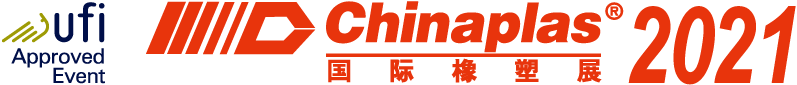 KontaktJulia ConradMarketing CommunicationsCoperion GmbHTheodorstraße 1070469 Stuttgart/DeutschlandTelefon +49 (0)711 897 22 27Telefax +49 (0)711 897 39 74Julia.conrad@coperion.comwww.coperion.com